IUT de Valence 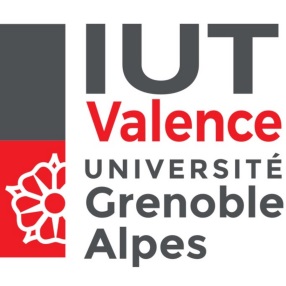 Relations InternationalesB.P. 2926901 VALENCE cedex 9ERASMUS INTERNATIONAL WEEK  2018 December 3rd-7thPROVISIONAL PROGRAMME*offered by IUT Valence** The festival of ligths – « Fête des Lumières » is a major visual arts festival takes place in Lyon from 6-9 December 2018. Lyon is just 30’ away from Valence by train.Monday  3rdTuesday 4thWednesday 5thThursday 6thFriday 7th11am Welcome to IUT Valence  (a presentation and  visit of IUT Valence;getting to know one another)9:30 am to 12:30 pmGuest lectures« A Grand Day Out » = full day excursion*Discovering local historical and cultural heritage8:00 am to 11:00 amGuest lecturesFree**12:30 pmBuffet-lunch*12:30 pmLunch* at Aire Restaurant12:30Lunch*12:30 pmBuffet-Lunch*2 pmA guided tour of the city of Valence Welcome at Valence town-hall FreeSuze-la-RousseVisit of the Château/MuseumWine-tasting session…Workshop ‘sustainable tourism and local economic development’1:30 pm
International student fair(presentation of partner universities)7 pmFormal closing dinner  *Free